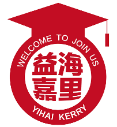 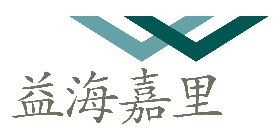 大事记1988年：在中国投资的第一家油脂工厂南海油脂开始建设。1991年：丰益集团在新加坡成立。1991年：第一瓶金龙鱼小包装油面世，引领了中国从散装油到小包装油的消费模式革命。2000年：丰益国际在华组建益海集团，全面启动油籽压榨业务。2002年：金龙鱼第二代食用调和油上市，引领中国食用油消费理念从“安全”向“营养健康”跃升的二次革命。2005年：金龙鱼第二代调和油获国家发明专利证书，并获得中国粮油学会科技进步二等奖。2006年：丰益国际在新加坡成功上市。2007年: 整合在华投资粮油企业，成立益海嘉里集团。2009年：丰益国际在上海成立丰益全球研发中心，汇聚全球智慧，创领粮油未来。2010年：金龙鱼大米产业链创新技术荣获中国粮油学会科学技术奖一等奖，引领农业产业发展新趋势。2012年-2013年：丰益国际蝉联《财富》杂志—全球食品生产行业“最受赞赏公司”排行榜榜首。2016年：金龙鱼母公司丰益国际在美国《财富》杂志500强公司排行榜中位列254位。2016年：金龙鱼稻米油荣获第三届国际稻米油大会 “国际稻米油品质大奖”。2017年：金龙鱼葵花籽油荣获第二届国际葵花籽油高峰论坛“全球品质金奖”。2017年：金龙鱼母公司丰益国际在美国《财富》杂志500强公司排行榜中位列239位。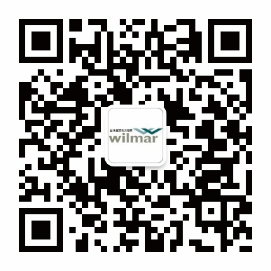 